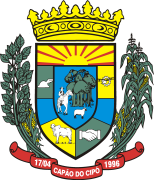 Sessão Ordinária do dia 28/02/2023:VOTAÇÃO NO EXPEDIENTE: Ata 02/2023, da Sessão Ordinária do dia 14/02/2023.    COMUNICAÇÃO NO EXPEDIENTE: Notificação 001/2023, do Poder Executivo, de recebimento de recurso estadual no valor de R$ 124.936,80, creditado no Banrisul, devidamente aplicado no Programa Avançar na Agropecuária e Desenvolvimento Rural – Eixo Estratégico Irriga +RS, recurso destinado a construção de 12 micro açudes. Ofício Gabinete nº 028/2023, encaminha Projeto de Lei nº 001/2023, que “Autoriza o Poder Executivo Municipal a abrir crédito adicional suplementar no orçamento do exercício de 2023”.  PROJETO DE LEI 001/2023, do Poder Executivo, que “Autoriza o Poder Executivo Municipal a abrir crédito adicional suplementar no orçamento do exercício de 2023”. INDICAÇÃO 003/2023, dos vereadores Ryan Cecchetto e Tiago Tisott, para que o Poder Executivo, através da Secretaria de Obras, estude a possibilidade de que seja colocado portões nas entradas da quadra de areia na praça Rubem Lang, pois os animais (cães e gatos) tem acesso livre e acabam sujando com urina e fezes o local onde é praticado o esporte.PROJETO DE LEI 001/2023, do vereador Ryan Cecchetto, que “Institui a exigência de Ficha Limpa para nomeação nos cargos comissionados existentes nos órgãos do Poder Executivo e Legislativo Municipal e dá outras providências”.ATESTADO MÉDICO, do vereador Jairo Charão, o afastando das atividades laborais por 05 (cinco) dias, a contar de 27/02/2023.Ofício Gabinete nº 036/2023, encaminha Projeto de Lei nº 002/2023.PROJETO DE LEI 002/2023, do Poder Executivo, que “Autoriza o Poder Executivo Municipal a abrir crédito adicional suplementar no orçamento do exercício de 2023”. INDICAÇÃO 004/2023, dos vereadores Luis Henrique do Nascimento Viana, Ionara de Fátima Nascimento Ferreira, Olmiro Clademir Rodrigues Brum, Tiago Olímpio Tisott e Antonio Chaves Jardim para que o Poder Executivo autorize a doação de terreno urbano para a Associação dos Servidores Públicos do Município de Capão do Cipó (AFUMCACI), para assim, iniciar a construção de um prédio próprio que servirá para todas as famílias associadas e comunidade em geral.ORDEM DO DIA (Discussão e Votação):PROJETO DE LEI 001/2023, do Poder Executivo, que “Autoriza o Poder Executivo Municipal a abrir crédito adicional suplementar no orçamento do exercício de 2023”.                                                                                 Capão do Cipó / RS, de 28 de fevereiro de 2023.Olmiro Clademir Rodrigues BrumVice-Presidente, no exercício de Presidente